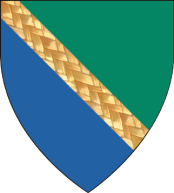 Številka:	610-0019/2023-2PRIJAVA NA JAVNI POZIV ZA IZVAJANJE POČITNIŠKEGA VARSTVA OTROK IZ OBČINE DOL PRI LJUBLJANI ZA LETO 2023NAZIV PROGRAMA:…………………………………………………………………………………………...............Lokacija (objekt, naslov)…………….…….………………………………………………………………………………..Ustrezen kader (seznam oseb z navedeno izobrazbo)…………………………………………………………………………………………………….……………………………………………………………………………………………………..……………………………………………………………………………………………………..Način zagotavljanje prehrane (kosilo, dve malici, napitki)……………………………………………………………………………………………………..……………………………………………………………………………………………………..…………………………………………………………………………………………………….Termini izvajanja programa varstva (predlagani termini):………………………………………………………………………………………………………………………………………………………………………………………………………………………………………………………………………………………………………………………………………………………………………………………………Cena programa:Cena tedenskega programa, s prehrano (na otroka): ……………………………Sofinanciranje občine/teden (na otroka): 30 EURRazlika za doplačilo staršev: ……………………………………………………………OPIS programa izvajanja varstva:…………………………………………………………………………………………………………………………………………………………………………………………………………………………………………………………………………………………………………………………………………………………………………………………………………………………………………………………………………………………………………………………………………………………………………………………………………………………………………………………………………………………………………………………………………………………………………………………………………………………………………………………………………………………………………………………………………………………………………………………………………………………………………………………………………………………………………………………………………………………………………………………………………………………………………………Datum:………………………………..Podpis:………………………………..OSNOVNI  PODATKI  O  PRIJAVITELJUOSNOVNI  PODATKI  O  PRIJAVITELJUNaziv:Naziv:Naslov:Naslov:Odgovorna oseba:Odgovorna oseba:Telefon:e-mailKontaktna oseba:Kontaktna oseba:Telefon: e-mailTRR račun (banka):TRR račun (banka):Davčna številka:Davčna številka: